Fajgazdagság a jégkorszakban – mégsem volt olyan kietlen a jégkorszaki Kárpát-medenceIskolai tananyag, hogy a jégkorszak olyan zord időszak volt, hogy Közép-Európa fajainak zöme délre, a Balkánra és a Mediterráneumba húzódva élte csak túl, így például hazánk területét is fajszegény növényzet borította. Ezt a képet javasolja újragondolni a rangos Biological Reviews nemzetközi folyóiratban megjelent tanulmány, amelyben többek között a Magyar Agrár- és Élettudományi Egyetem (MATE) és a HUN-REN Ökológiai Kutatóközpont (HUN-REN ÖK) munkatársaiból álló szerzőgárda azt veti fel, hogy őshonos növényfajaink zöme valószínűleg nem vándorolt délre, hanem helyben élhette túl a jégkorszakot. Ily módon természeti örökségünk sokkal ősibb lehet, mint azt korábban gondoltuk.A Kárpát-medence jégkorszaki növényzetének fajszegénységére korábban a hideg klíma miatt következtettek a kutatók, ám direkt bizonyítékok erre vonatkozóan azóta sincsenek. Hogy hazánk egykori növényzetéről biztosabbat lehessen tudni, a cikk szerzői az elmúlt 10 évben több alkalommal is végeztek botanikai kutatásokat olyan hideg klímán Szibériában (Oroszországban, Mongóliában), amilyen a Kárpát-medencében az utolsó jégkorszak leghidegebb időszakában (26–19 ezer évvel ezelőtt) volt.„Dél-Szibériában legnagyobb meglepetésünkre kifejezetten fajgazdag növényközösségeket láttunk, mely hatására felmerült bennünk, hogy a Kárpát-medencei élőhelyek talán nem is lehettek olyan fajszegények a jégkorszakban, mint korábban gondoltuk” – mondta Molnár Ábel Péter, a cikk vezető szerzője, a MATE Vadgazdálkodási és Természetvédelmi Intézetének doktorandusza.A jégkorszaki fajgazdagság vizsgálatához az egyik legfontosabb növényi tulajdonság a hidegtűrő képesség, ezért a szerzők egy globális fajelterjedési adatbázis felhasználásával megvizsgálták, hogy Magyarország őshonos fajainak mekkora része fordul elő ma olyan hideg klímán, mint amilyen a jégkorszak hidegmaximumán volt hazánkban.„Meglepődtünk, mert a vártnál sokkal nagyobb értéket, 80,3%-ot kaptunk. Ez azt jelenti, hogy ha kimegyünk egy rétre sétálni, akkor tíz ott előforduló őshonos fajból nyolc – hidegtűrő képessége alapján – potenciálisan túlélhette a jégkorszakot hazánk területén” – emelte ki Molnár Ábel Péter.A szerzők által megfogalmazott elképzelést erősítik azok az új genetikai vizsgálatok, amelyek több őshonos gyepi, erdei és mocsári faj kapcsán is kimutatták, hogy az a Kárpát-medencében élte túl a jégkorszak leghidegebb időszakát.A kutatás azért is nagy jelentőségű, mert nem mindegy, hogy egy táj fajai a jégkorszak után, azaz 10–12 ezer évvel ezelőtt vándoroltak ide délebbről, vagy itt élnek már több tíz-, akár több százezer éve.„Tudatosítanunk kell, hogy amikor egy ősi, természetes élőhelyet beszántunk vagy beépítünk, akkor egy kiemelkedően értékes természeti örökséget, potenciálisan sok tízezer éve együtt élő fajok közösségét pusztítjuk el” – mondta Molnár Zsolt, a tanulmány egyik társszerzője, a HUN-REN ÖK tudományos tanácsadója és kutatócsoport-vezetője.A tanulmány amellett, hogy a közép-európai ökológiai és vegetációtörténeti kutatások számára új irányokat fogalmaz meg, a bennünk élő jégkorszaki képet is segít átrajzolni: a Kárpát-medencében a jégkorszak alatt a mamutok és bölények nem egy fajszegény, sivár, jeges tájban élhettek, hanem egy fajgazdag, nyáron virágpompás legelőkkel tarkított erdős-gyepes mozaikos tájban.Sajtókapcsolat:Hencz Éva, kommunikációs igazgató+36 30 155 1803media@hun-ren.huEredeti tartalom: HUN-REN Magyar Kutatási HálózatTovábbította: Helló Sajtó! Üzleti SajtószolgálatEz a sajtóközlemény a következő linken érhető el: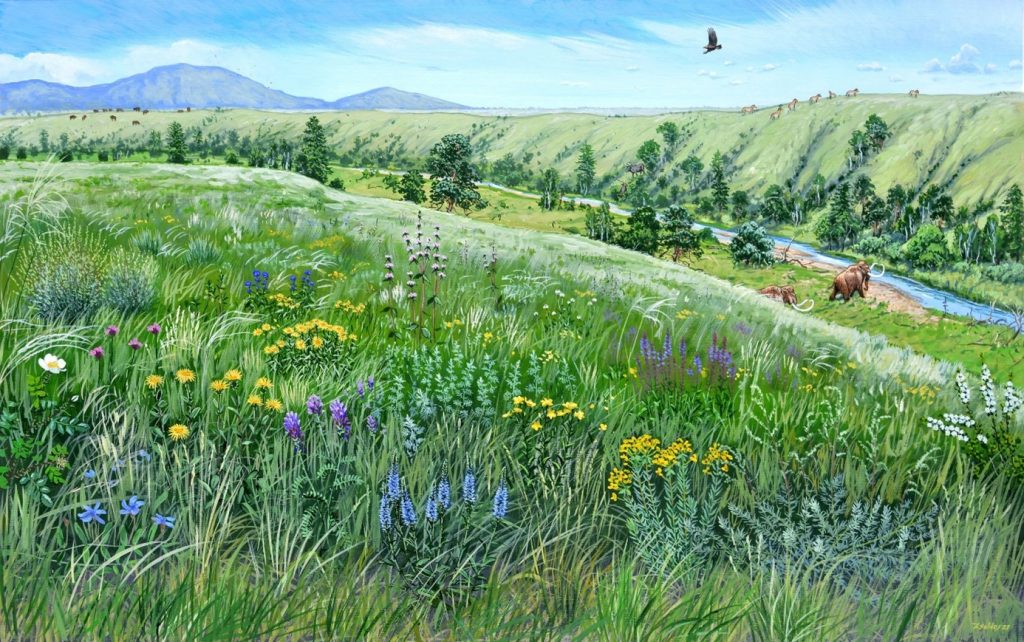 © Zsoldos Márton illusztrációja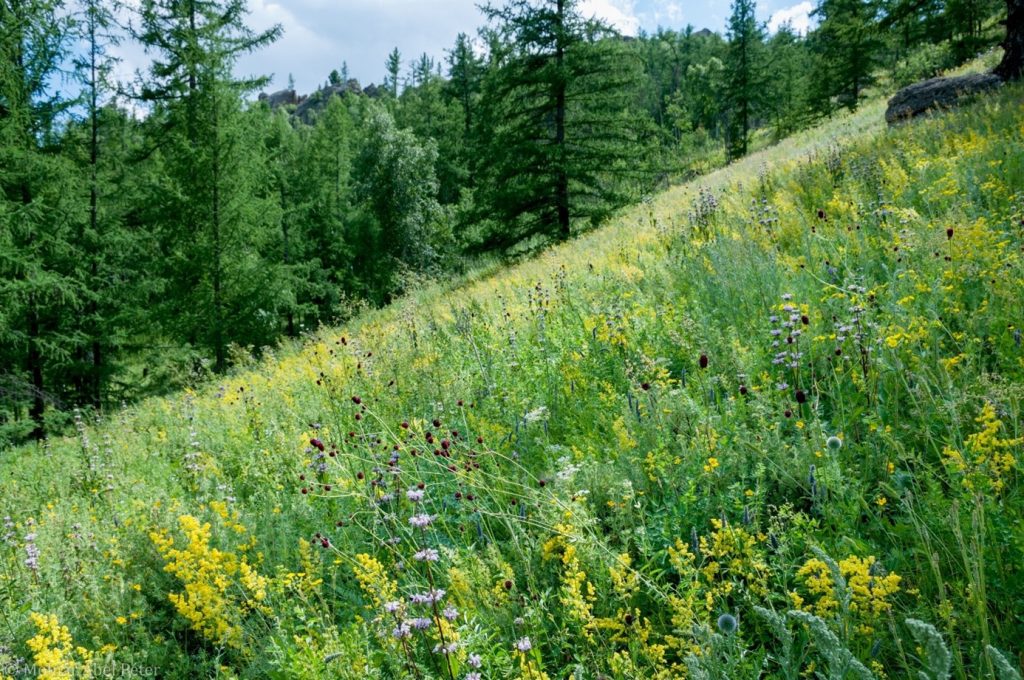 © Fotó: Molnár Ábel Péter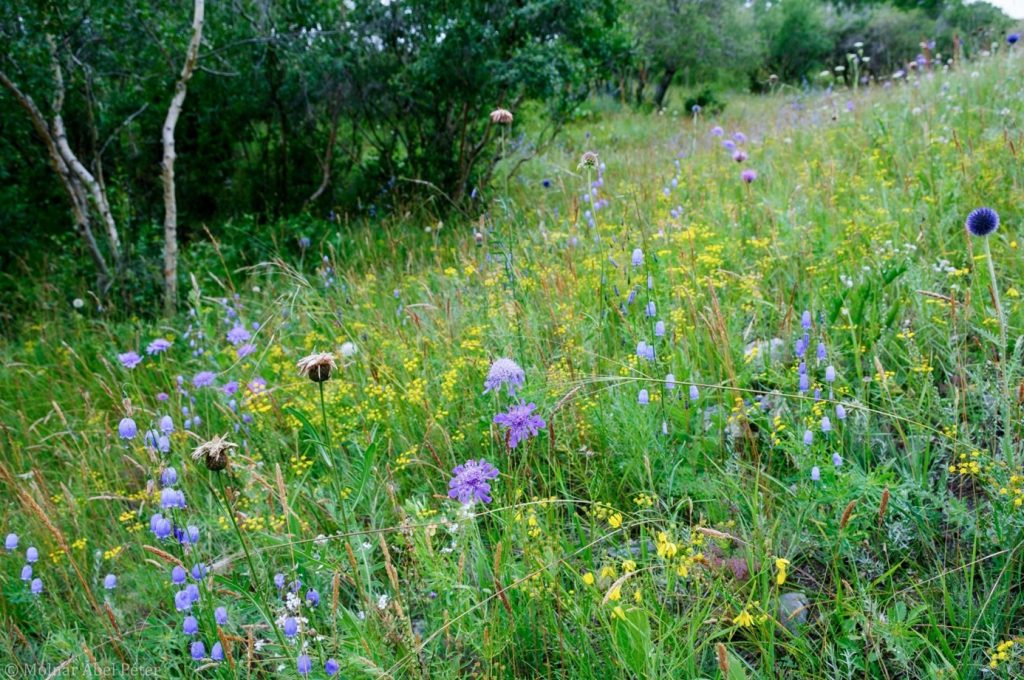 © Fotó: Molnár Ábel Péter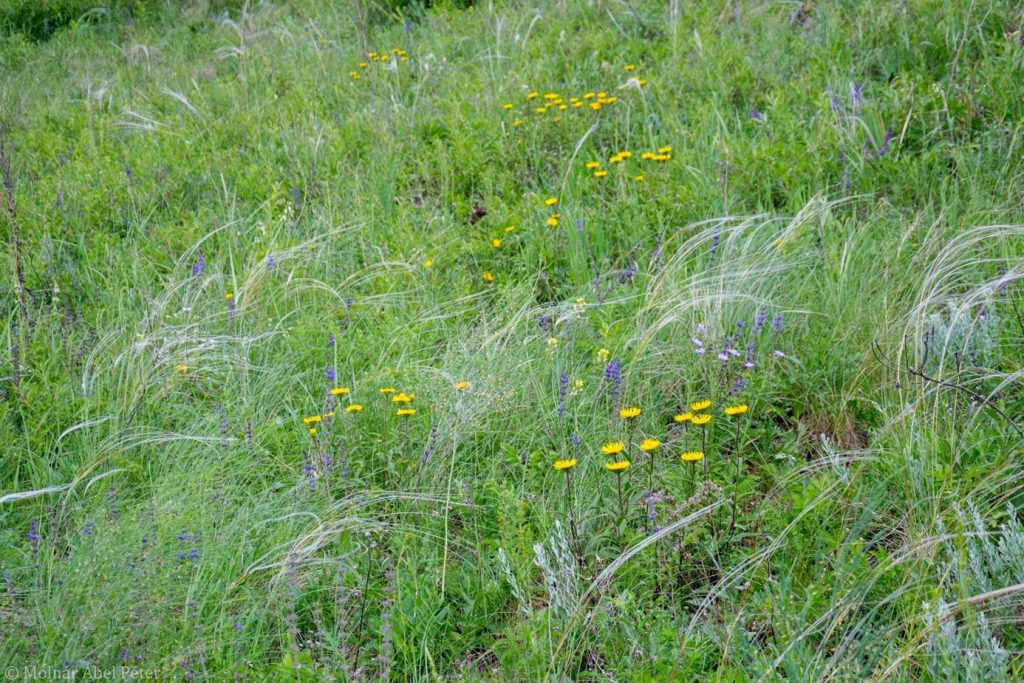 © Fotó: Molnár Ábel Péter